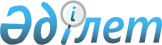 О внесении изменений в некоторые приказы Министерства здравоохранения Республики Казахстан и признании утратившими силу некоторых приказов Министерства здравоохранения Республики КазахстанПриказ Министра здравоохранения Республики Казахстан от 2 марта 2023 года № 33. Зарегистрирован в Министерстве юстиции Республики Казахстан 3 марта 2023 года № 32010
      ПРИКАЗЫВАЮ:
      1. Внести в приказ исполняющего обязанности Министра здравоохранения Республики Казахстан от 27 октября 2020 года № ҚР ДСМ-158/2020 "Об утверждении Правил доступа уполномоченных лиц Координационного центра по трансплантации к регистру граждан, выразивших право на посмертное донорство органов (части органа) и (или) тканей (части ткани)" (зарегистрирован в Реестре государственной регистрации нормативных правовых актов под № 21541) следующие изменения:
      преамбулу изложить в следующей редакции:
      "В соответствии с пунктом 8 статьи 209 Кодекса Республики Казахстан "О здоровье народа и системе здравоохранения" ПРИКАЗЫВАЮ:";
      в правилах доступа уполномоченных лиц Координационного центра по трансплантации к регистру граждан, выразивших право на посмертное донорство органов (части органа) и (или) тканей (части ткани), утвержденных приложением к указанному приказу:
      пункт 5 изложить в следующей редакции:
      "5. Координационный центр по трансплантации в течение 3 (трех) рабочих дней представляет в республиканскую государственную организацию здравоохранения, предоставляющую информационные услуги для организаций и специалистов здравоохранения (далее – организация по информационной услуге) сведения (фамилия, имя и отчество (при его наличии) об уполномоченном лице (лицах) с копией приказа (приказов) о назначении на должность, для предоставления ему (им) доступа в Регистр с целью выяснения прижизненного волеизъявления умершего человека".
      2. Внести в приказ исполняющего обязанности Министра здравоохранения Республики Казахстан от 31 декабря 2021 года № ҚР ДСМ-139 "Об утверждении стандарта организации оказания кардиологической, интервенционно кардиологической, интервенционно аритмологической и кардиохирургической помощи в Республике Казахстан" (зарегистрирован в Реестре государственной регистрации нормативных правовых актов под № 26401) следующие изменения:
      в стандарте организации оказания кардиологической, интервенционно кардиологической, интервенционно аритмологической и кардиохирургической помощи в Республике Казахстан, утвержденном приложением к указанному приказу:
      пункты 19, 23 исключить.
      3. Внести в приказ Министра здравоохранения Республики Казахстан от 28 февраля 2022 года № ҚР ДСМ-20 "Об утверждении Стандарта организации оказания нейрохирургической помощи в Республике Казахстан" (зарегистрирован в Реестре государственной регистрации нормативных правовых актов под № 26975) следующие изменения:
      пункт 1 изложить в следующей редакции:
      "1. Утвердить Стандарт организации оказания нейрохирургической помощи в Республике Казахстан согласно приложению к настоящему приказу.";
      в стандарте организации оказания нейрохирургической помощи в Республике Казахстан, утвержденном приложением к указанному приказу:
      пункты 15-16 исключить.
      4. Признать утратившими силу некоторые приказы Министерства здравоохранения Республики Казахстан согласно приложению к настоящему приказу.
      5. Департаменту организации медицинской помощи Министерства здравоохранения Республики Казахстан в установленном законодательством Республике Казахстан порядке обеспечить: 
      1) государственную регистрацию настоящего приказа в Министерстве юстиции Республики Казахстан; 
      2) размещение настоящего приказа на интернет-ресурсе Министерства здравоохранения Республики Казахстан после его официального опубликования;
      3) в течение десяти рабочих дней после государственной регистрации настоящего приказа в Министерстве юстиции Республики Казахстан представление в Юридический департамент Министерства здравоохранения Республики Казахстан сведений об исполнении мероприятий, предусмотренных подпунктами 1) и 2) настоящего пункта.
      6. Контроль за исполнением настоящего приказа возложить на курирующего вице-министра здравоохранения Республики Казахстан.
      7. Настоящий приказ вводится в действие по истечении десяти календарных дней после дня его первого официального опубликования. Перечень некоторых приказов Министерства здравоохранения Республики Казахстан, утративших силу
      1. Приказ исполняющего обязанности Министра здравоохранения Республики Казахстан от 22 сентября 2011 года № 647 "Об утверждении Положения об организациях здравоохранения, оказывающих кардиологическую, интервенционную кардиологическую и кардиохирургическую помощь населению Республики Казахстан" (зарегистрирован в Реестре государственной регистрации нормативных правовых актов под № 7273).
      2. Приказ Министра здравоохранения Республики Казахстан от 16 ноября 2012 года № 801 "Об утверждении Положения о деятельности организаций здравоохранения, оказывающих оториноларингологическую помощь населению Республики Казахстан" (зарегистрирован в Реестре государственной регистрации нормативных правовых актов под № 8196).
      3. Приказ исполняющего обязанности Министра здравоохранения Республики Казахстан от 8 января 2014 года № 3 "Об утверждении Положения о деятельности медицинских организаций, оказывающих урологическую и андрологическую помощь" (зарегистрирован в Реестре государственной регистрации нормативных правовых актов под № 9139).
					© 2012. РГП на ПХВ «Институт законодательства и правовой информации Республики Казахстан» Министерства юстиции Республики Казахстан
				
      Министр здравоохраненияРеспублики Казахстан

А. Ғиният
Приложение к приказу
Министр здравоохранения
Республики Казахстан
от 2 марта 2023 года № 33